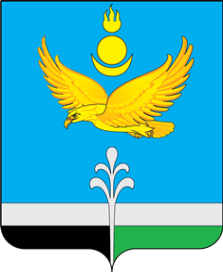 РОССИЙСКАЯ ФЕДЕРАЦИЯИРКУТСКАЯ ОБЛАСТЬНУКУТСКИЙ РАЙОНАДМИНИСТРАЦИЯМУНИЦИПАЛЬНОГО ОБРАЗОВАНИЯ  «НУКУТСКИЙ РАЙОН»ПОСТАНОВЛЕНИЕ29 января 2024                                                       № 50                                      п. НовонукутскийОб утверждении Порядка ведениягосударственной информационнойсистемы обеспечения градостроительнойдеятельности на территории муниципального образования «Нукутский район»      В соответствии с подпунктом 15 пункта 1 статьи 15 Федерального закона от 06 октября 2003 года № 131-ФЗ «Об общих принципах организации местного самоуправления в Российской Федерации», статьей 57 Градостроительного кодекса Российской Федерации, постановлением Правительства Российской Федерации от 13 марта 2020 года № 279 « Об информационном обеспечении градостроительной деятельности», Приказом Службы Архитектуры Иркутской области от 30 ноября 2022 года № 82-74-спр «О создании государственной информационной системы обеспечения градостроительной деятельности Иркутской области», руководствуясь ст.35 Устава муниципального образования «Нукутский район»ПОСТАНОВЛЯЕТ:    1.  Утвердить Порядок ведения государственной информационной системы обеспечения градостроительной деятельности на территории муниципального образования «Нукутский район» (Приложение № 1).    2. Признать утратившим силу постановление Администрации муниципального образования «Нукутский район» от 26 марта 2020 г. № 145 « О создании и ведении государственной информационной системы обеспечения градостроительной деятельности муниципального образования «Нукутский район».    3.  Опубликовать настоящее постановление в печатном издании «Официальный курьер» и разместить на официальном сайте муниципального образования «Нукутский район».    4. Контроль за исполнением настоящего постановления возложить на первого заместителя мэра муниципального образования «Нукутский район» С.В. Андрианова.     Мэр                                                                                                           А.М. ПлатохоновПриложение № 1к постановлению АдминистрацииМО «Нукутский район»от 26.01.2024 № 50ПОРЯДОК ВЕДЕНИЕ ГОСУДАСТВЕННОЙ ИНФОРМАЦИОННОЙСИСТЕМЫ ОБЕСПЕЧЕНИЯ ГРАДОСТРОИТЕЛЬНОЙДЕЯТЕЛЬНОСТИ НА ТЕРРИТОРИИ МУНИЦИПАЛЬНОГООБРАЗОВАНИЯ «НУКУТСКИЙ РАЙОН»Общие положенияНастоящий порядок ведения государственной информационной системе обеспечения градостроительной деятельности на территории муниципального образования «Нукутский район» (далее – Положение, ГИСОГД) разработан в соответствии с:- Градостроительным кодексом Российской Федерации;                - Постановлением Правительства РФ от 13.03.2020 года № 279 «Об информационном                   обеспечение градостроительной деятельности»;          - Приказом Министерства строительства и жилищно – коммунального хозяйства РФ от 06.08.2020 года № 433/пр « Об утверждении технических требований к ведению реестров государственных информационных систем обеспечения градостроительной деятельности, методики присвоения регистрационных номеров сведениям, документам, материалам, размещаемым в государственных информационных системах обеспечения градостроительной деятельности, справочников и классификаторов, необходимых для обработки указанных сведений, документов, материалов, форматов предоставления сведений, документов, материалов, содержащихся в государственных информационных системах обеспечения градостроительной деятельности».                  Государственная информационная система обеспечения градостроительнойдеятельности – организованный в соответствии с требованиями Градостроительного кодекса Российской Федерации, систематизированный свод документированных сведений о развитии территорий, об их застройке, о земельных участках, об объектах капитального строительства и иных необходимых для осуществления градостроительной деятельности сведений.Органом, непосредственно осуществляющим функции по ведению ГИСОГД на территории муниципального образования «Нукутский район», является Администрация муниципального образования «Нукутский район» в лице структурного подразделения – отдел по архитектуре, строительству и ЖКХ Администрации муниципального образования «Нукутский район».Основные разделы ГИСОГД формируются путем размещения поступающих от органов государственной власти, органов местного самоуправления документов применительно к территории муниципального образования «Нукутский район», содержащих сведения, которые подлежат размещению в ГИСОГД. Сведения ГИСОГД являются открытыми и общедоступными, за исключением сведений, отнесенных действующим законодательством к категории ограниченного доступа, и предоставляются в соответствии с постановлением Правительства Российской Федерации от 13 марта 2020 года № 279 « Об информационном обеспечении градостроительной деятельности».Назначение и цели ГИСОГД Назначением ГИСОГД является обеспечение систематизированного свода документированных сведений о развитии территорий, их застройке, земельных участках, объектах капитального строительства и иных необходимых для осуществления градостроительной деятельности сведений, которые включают в себя материалы в текстовой форме и в виде карт (схем) в электронном виде.Основными целями ГИСОГД являются:- формирование единого информационного пространства Иркутской области, содержащего сведения о территории, порядке ее существующего и планируемого использования и обеспечение ведения пространственных данных Иркутской области, доступа органов исполнительной власти, органов местного самоуправления муниципальных образований Иркутской области, граждан и организаций к пространственным данным о градостроительной деятельности на территории Иркутской области.3. Состав ГИСОГДВ состав ГИСОГД входят следующие компоненты:3.1. Документы территориального планирования:       - Схема территориального планирования муниципального района;       - Генеральный план поселений.3.2. Нормативы градостроительного проектирования:       - Местные нормативы градостроительного проектирования муниципального района;       - Местные нормативы градостроительного проектирования поселений.3.3. Градостроительное зонирование:       - Правила землепользования и застройки.3.4. Правила благоустройства территории.3.5. Планировка территории:       - проект планировки территории;       - проект межевания территории.3.6. Инженерные изыскания:       - материалы и результаты инженерных изысканий.3.7. Зоны с особыми условиями использования территории:       - Решение об установлении зоны с особыми условиями использования территории;       - Решение о прекращении существования зоны с особыми условиями использования              Территории.3.8. Материалы по надземным и подземным коммуникациям.3.9. Резервирование земель и изъятие земельных участков:       - Решение об изъятии земельного участка для муниципальных нужд;       - Решение о резервировании земель для муниципальных нужд.3.10. Дела о застроенных или подлежащих застройке земельных участках: - Градостроительный план земельного участка; - Заключение государственной историко-культурной экспертизы; - Заключение государственной экологической экспертизы; - Разрешение на строительство; - Решение о прекращении действия разрешения на строительство; - Решение о внесении изменений в разрешение на строительство; - Сведения об экспертизе проектной документации; - Заключения о соответствии предмету охраны исторического поселения и     установленным градостроительным регламентом требованиям к архитектурным     решениям объектов капитального строительства; - Схема, отображающая расположение построенного, реконструированного объекта      капитального строительства, расположение сетей инженерно-технического     обеспечения в границах земельного участка и планировочную организацию     земельного участка;  - Результаты инженерных изысканий;  - Решение на отклонение от предельных параметров разрешенного строительства,      реконструкции объекта капитального строительства;  - Решение органа местного самоуправления о предоставлении разрешения на условно      разрешенный вид использования;  - Акт, подтверждающий соответствие параметров построенного,     реконструированного объекта капитального строительства проектной     документации, в том числе требованиям энергетической эффективности и     требованиям оснащенности объекта капитального строительства приборами учета      используемых энергетических ресурсов;  - Заключение органа государственного строительного контроля;  - Заключение органа федерального государственного экологического надзора;  - Акт проверки соответствия многоквартирного дома требованиям энергетической     эффективности с указанием класса его энергетической эффективности;  - Разрешение на ввод объекта в эксплуатацию;  - Технический план объекта капитального строительства;  - Уведомление о планируемом строительстве или реконструкции объекта      индивидуального жилищного строительства или садового дома;  - Уведомление об изменении параметров планируемого строительства или      реконструкции объекта индивидуального жилищного строительства или садового      дома;  - Уведомление о соответствии указанных в уведомлении о планируемом      строительстве параметров объекта индивидуального жилищного строительства или      садового дома;  - Уведомление о несоответствии указанных в уведомлении о планируемом      строительстве параметров объектов индивидуального жилищного строительства или      садового дома;  - Описание внешнего облика объекта индивидуального жилищного строительства или      садового дома;  - Уведомление о соответствии описания внешнего облика объекта предмету охраны       исторического поселения и установленным градостроительным регламентом       требованиям к архитектурным решениям объекта капитального строительства;  - Уведомление о несоответствии описания внешнего облика объекта предмету охраны       исторического поселения и установленным градостроительным регламентом       требованиям к архитектурным решениям объекта капитального строительства  - Уведомление об окончании строительства;  - Уведомление о соответствии построенных или реконструированных объектов       индивидуального жилищного строительства или садового дома;  - Уведомление о несоответствии построенных или реконструированных объектов       индивидуального жилищного строительства или садового дома;  - Уведомление о планируемом сносе объекта капитального строительства;  - Результаты и материалы обследования объекта капитального строительства,       подлежащего сносу;  - Проект организации работ по сносу;  - Уведомление о завершении сноса;  - Решение о присвоении, аннулировании изменении адреса;  - Разрешение на использование земель или земельных участков;  - Соглашение о сервитуте;  - Решение об установлении публичного сервитута.3.11. Программы реализации документов территориального планирования:  - программа мероприятий по реализации документов территориального планирования;  - инвестиционная программа субъекта естественных монополий;  - инвестиционная программа организации коммунального комплекса;  - программа комплексного развития транспортной инфраструктуры;  - программа комплексного развития социальной инфраструктуры;  - программа комплексного развития систем коммунальной инфраструктуры.3.12. Информационная модель объекта капитального строительства.Ведение ГИСОГД Ведение информационной системы осуществляется в электронной форме путем:а) сбора, документирования, актуализации, обработки, систематизации, учета, хранения и размещения в электронной форме сведений, документов, материалов, предусмотренных частью 4 статьи 56 Градостроительного кодекса Российской Федерации;б) подготовки, согласования и утверждения документов, предусмотренных частью 7.1 статьи 56 Градостроительного кодекса Российской Федерации;в) осуществления иных полномочий в области градостроительной деятельности с использованием информационной системы;     Ведение ГИСОГД осуществляется в соответствии с руководствами пользователя, руководствами администратора, эксплуатационной документацией, разрабатываемыми и утверждаемыми оператором ГИСОГД. В ГИСОГД сведения, документы и материалы размещаются в электронной форме:- текстовые сведения, документы, материалы размещаются в форматах pdf, doc, docx, txt, rtf, xls, xlsx, odf, xml;- сведения, документы, материалы, содержащие пространственные (картографические) данные, размещаются в форматах векторной и (или) растровой модели;- сведения в растровой модели передаются в формате tiff, jpeg, pdf при этом картографические данные должны  иметь связанный файл с географической информацией в формате mid/mif, tab, shp, sxf, idf, qgs;- векторные модели передаются в формате mif/mid или tab или shp. Векторные данные, передаваемые для размещения на цифровой карте Иркутской области, должны предоставляться в координатах местности в системе координат МСК-38, зона 3.4.3. При направлении сведений, документов, материалов для размещения в информационной системе в виде файлов такие файлы должны быть подписаны усиленной квалифицированной электронной подписью уполномоченного лица.       При передаче сведений, документов, материалов в виде пакета такой пакет должен быть в формате zip-файла и подписан усиленной квалифицированной электронной подписью уполномоченного лица.5. Права и обязанности5.1. Для выполнения функций в области ведения ГИСОГД отдел по архитектуре, строительству и ЖКХ Администрации муниципального образования «Нукутский район» наделяется следующими правами и обязанностями:         1) запрашивать и получать информацию (документы и сведения), подлежащую размещению в ГИСОГД от органов государственной власти, органов местного самоуправления, должностных лиц и структурных подразделений Администрации муниципального образования «Нукутский район», физических и юридических лиц, ведущих работы на территории муниципального образования «Нукутский район», независимо от ведомственной принадлежности и форм собственности;          2) разрабатывать проекты муниципальных правовых актов органов местного самоуправления муниципального образования «Нукутский район», вести прием юридических и физических лиц по вопросам ведения ГИСОГД, принимать заявления и представлять информацию из разделов ГИСОГД;          3) осуществлять контроль за сохранностью и достоверностью всех документов, поступающих для размещения в ГИСОГД. ЛИСТсогласования проекта постановленияАдминистрации МО «Нукутский район»Проект постановления:Об утверждении порядка веденияГИСОГД МО «Нукутский район»_____________________________________________________________________________Исполнил: Отдел по архитектуре, строительству и ЖКХ Администрации муниципального образования «Нукутский район»_______________Л.А. Изеева – ведущий специалист по ведению ИСОГД отдела по                                архитектуре, строительству и ЖКХ Администрации МО                                «Нукутский район»Согласовано:______________ С.В. Андрианов - Первый заместитель мэра муниципального                               образования «Нукутский район»;______________ Т.П. Александрова –  Вр.и.о начальника отдела по архитектуре,                                строительству  и ЖКХ Администрации МО «Нукутский район»___________________________- Главный специалист-юрист юридического отдела                               КУМИ МО «Нукутский район»